ГОСУДАРСТВЕННОЕ ОБРАЗОВАТЕЛЬНОЕ УЧЕРЕЖДЕНИЕ                                                                                                               СРЕДНЕГО ПРОФЕССИОНАЛЬНОГО ОБРАЗОВАНИЯ РОСТОВСКОЙ ОБЛАСТИ«Новошахтинский технологический техникум»МЕТОДИЧЕСКАЯ  РАЗРАБОТКАвнеклассного  занятияТема занятия: «Изготовление женского головного убора «Кокошник». Изготовление лекал, полотна для кокошника».                                                       Составила: мастер у/п.  Мовчун О.Н.Новошахтинск2015Методическая  разработка  внеурочного занятия по учебной практике на тему: «Изготовление женского головного убора «Кокошник». Изготовление лекал, полотна для кокошника» предназначена  для преподавателей и студентов, обучающихся  по профессии «Закройщик».  В данной методической разработке  изложена технология изготовления исторического головного убора кокошника.Ход практической работы основан на демонстрации авторского мастер – класса по изготовлению кокошника.Мастер-класс - это эффективная форма передачи знаний и умений, обмена опытом обучения и воспитания, центральным звеном которой является демонстрация оригинальных методов освоения определенного содержания при активной роли всех участников занятия.СодержаниеВведение____________________________________________________4План-конспект занятия________________________________________5Презентация к занятию________________________________________22Список  используемой  литературы           _______________________   23Приложения_________________________________________________24ВведениеОсновным, ведущим принципом русской и современной педагогики является воспитание беззаветной любви к Родине. Родина впервые предстает перед человеком в образах, звуках и красках. Все это в изобилии несет в себе народное творчество, богатое и разнообразное по своему содержанию. Поэтому одна из задач современного обучения и воспитания – не растерять, сохранить то богатство, каким, испокон веков владел каждый народ, приобщить обучающихся к народному творчеству.Произведения народного искусства бесценны. В них сама жизнь. Они поучительны чистотой и непосредственной. Знакомство с историей  всегда обогащает и облагораживает. И чем раньше соприкасается с ними человек, тем лучше. Интересное содержание, богатство фантазии, яркие художественные образы привлекают внимание человека, доставляют ему радость и в то же время оказывают на него свое воспитательное воздействие. Народный костюм  - это система, отражающая миропонимание человека. Смысловыми элементами этой системы являются части костюма: головной убор, рубаха, пояс, передник, понева, обувь, украшения. Форма этих частей и их украшение (символы) и есть средство выражения.В русском народном костюме особое внимание уделялось головному убору. Головной убор являлся важнейшим элементом народного костюма. По нему можно было узнать из какой местности владелица, её возраст и семейное положение. Формы головных уборов были чрезвычайно разнообразны. Большое место в цикле внеурочных занятий уделяется практическим занятиям: учащиеся обучаются применять различные способы и техники при изготовлении головных уборов. В результате изучения предмета у обучающихся должно сложиться целостное представление о культуре русского народа, ее богатстве и разнообразии.Основные задачи занятия: - помочь учащимся осмыслить, в чем своеобразие русского народа, его национального характера, его высокой духовности, о его доброте, щедрости души и многих других качествах, которые отражены в разнообразных по форме и содержанию произведениях русского творчества – от колыбельных песен…до создания костюма….Цель данного занятия:- развивать познавательные интересы, творческие способности в области создания головных уборов; стимулировать способность применять  приобретенные знания на практике.	Большое место в цикле внеурочных занятий уделяется практическим занятиям: учащиеся обучаются применять различные способы и техники при изготовлении головных уборов.В результате изучения предмета у студентов должно сложиться целостное представление о культуре русского народа, ее богатстве и разнообразии.Народный костюм - связующее звено между прошлым, настоящим и будущим…..План-конспект внеурочного занятия по учебной практике.Профессия «Закройщик»Тема цикла занятий: «Головные уборы.  Изготовление исторических головных уборов».Тема занятия: «Изготовление женского головного убора кокошника.Подтема: «Изготовление лекала, полотна для кокошника»Цель занятия: Создать условия для формирования общего представления об  историческом головном уборе и формирования знаний, умений и навыков и применения их при изготовлении головных  уборов.Задачи:Обучающие:формировать знания, умения и навыки по планированию работы и применению их обучающимися при выполнении практической работы.Развивающие:развивать умения анализировать свою деятельность и деятельность сокурсников;способствовать развитию познавательного интереса к предмету, направленного на сохранение народных обычаев, творчества и традиций.     3.Воспитательные:формировать навыки культуры труда и  аккуратности выполнения работы;способствовать воспитанию взаимопомощи и сотрудничества.Место занятия в учебном процессе: внеурочное занятиеТип занятия: практическая работаВид занятия: урок с использованием мультимедийной презентации.Используемые методы обучения: метод демонстрации , частично-   поисковый метод, практический метод.Способы контроля: в форме устного опроса преподавателем, во время выполнения практической работы.Краткий план занятия:Орг. момент.  Объявление темы занятия.Показ мультимедийной презентации.Выполнение практической работы.Подведение итогов занятия.Оснащение занятия:  мультимедийная презентация, сантиметровая лента, образцы головных уборов, металлические заготовки для головных уборов, нитки, водорастворимая пленка, клеящие пистолеты, инструменты личного пользования. Ход занятия.I. Орг.моментПроверка готовности обучающихся к занятию.II. Объявление темы занятия.Мы начинаем изучать  тему « Исторические головные уборы. Изготовление  женского головного убора кокошника.Тема занятия: «Изготовление лекал, полотна для кокошника»III. Показ мультимедийной презентации.IV.  Выполнение практической работы.Практическая работа: «Изготовление женского головного убора «Кокошник» «Изготовление лекал, полотна для кокошника».     1.Изготовление лекал с заготовки головного убора.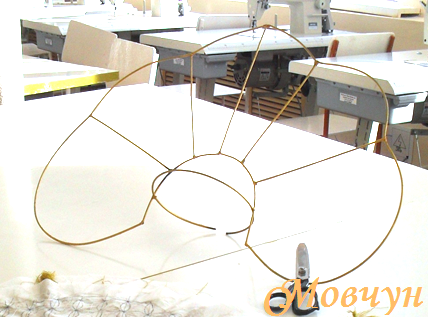 2. Последовательность:Выполняем раскладку лекал на водорастворимой пленке;Производим обмеловку лекал, выкраиваем.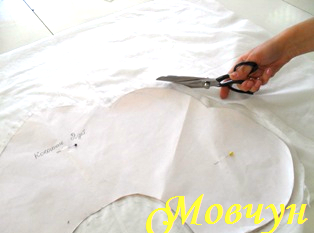 Приготавливаем нити для изготовления полотна кокошника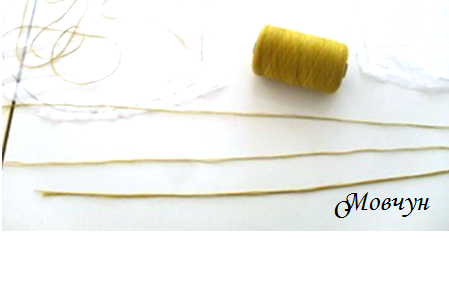 На первый слой пленки раскладываем нити в соответствии с эскизом.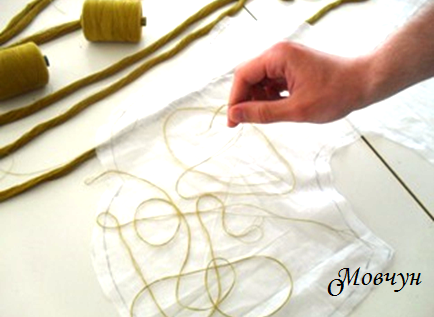 Накрываем вторым слоем пленки и скрепляем наметочными стежками.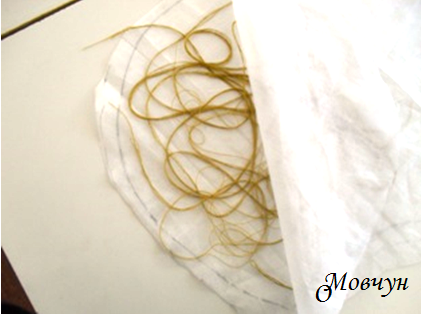 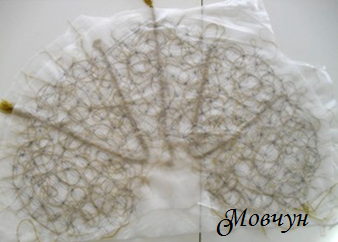 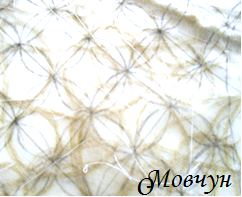 Наносим линии стежки и выстегиваем деталь кокошника, удаляем нитки наметывания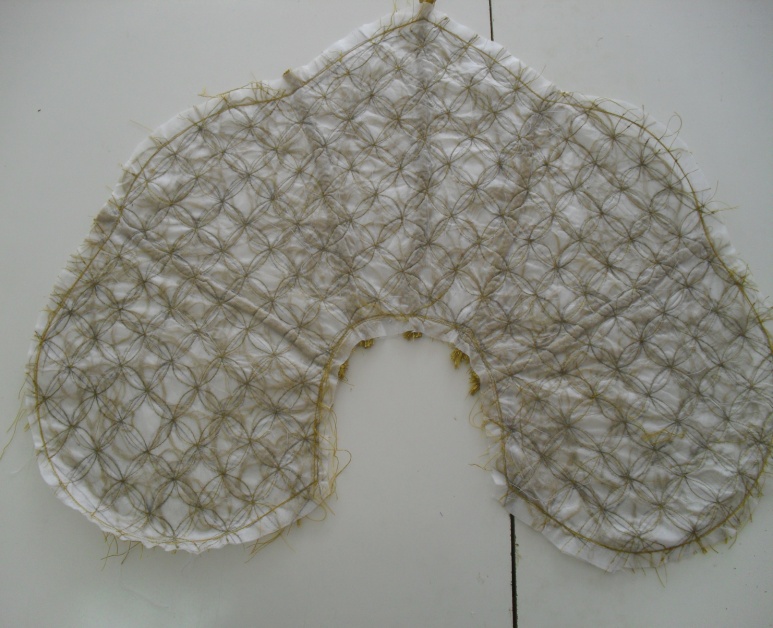 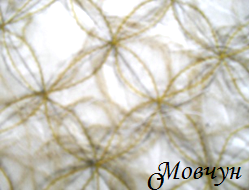 В холодной воде промываем пленку, до полного ее растворения и раскладываем деталь для просушки на чистую и ровную поверхность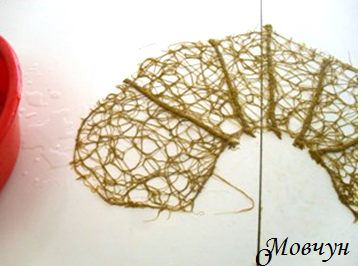 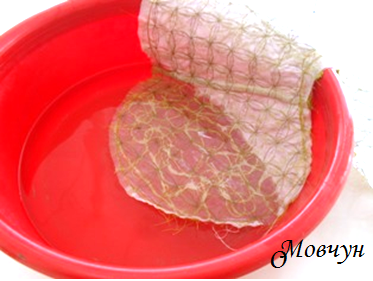 С помощью клеевого пистолета приклеиваем полотно к металлической форме кокошника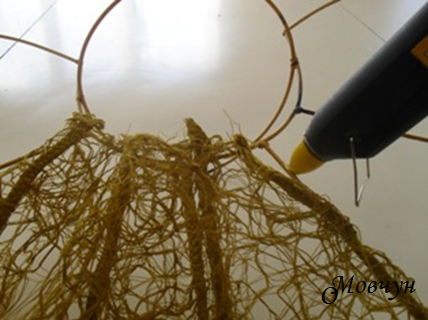 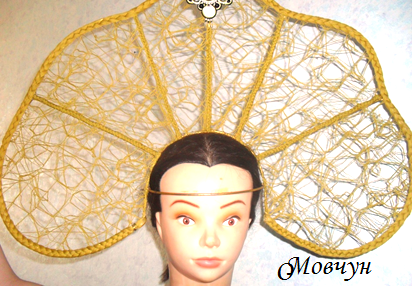 Подведение итогов занятия.Продолжите предложение…..Я узнала...Я научилась…Мне было интересно…Мне пригодится это…Для меня было сложно…•	Занятие окончено, спасибо за участие. Тема следующего занятия: «Декорирование кокошника». До встречи….